法人授权委托书（报名）江苏省华采招标有限公司：    本授权书宣告：委托单位：                             法定代表人：                  受托人：姓名：          身 份 证：              联系方式:                  兹委托受托人               合法地代表我单位参加江苏省华采招标有限公司组织的项目名称：                    （项目编号为：             ）分包号：      （如无：填无）的报名事宜，与招标代理机构协商、澄清、解释并执行一切与报名有关的事项。受托人在办理上述事宜过程中以其自己的名义所签署的所有文件我均予以承认。受托人无转委托权。委托期限：至上述事宜处理完毕止。委托单位（公章）                                                年     月     日附件1：法定代表人身份证复印件、 授权代表身份证复印件附件2：营业执照附件3：付款凭据（对公支付宝须截图截到订单号，对公账户须截图银行回单）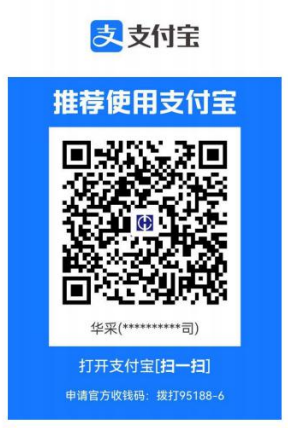 对公支付宝二维码：                                     